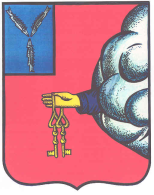 АДМНИСТРАЦИЯ ПЕТРОВСКОГО МУНИЦИПАЛЬНОГО РАЙОНА САРАТОВСКОЙ ОБЛАСТИУПРАВЛЕНИЕ  ОБРАЗОВАНИЯ ПЕТРОВСКОГО МУНИЦИПАЛЬНОГО РАЙОНА САРАТОВСКОЙ ОБЛАСТИ(УПРАВЛЕНИЕ ОБРАЗОВАНИЯ ПЕТРОВСКОГО РАЙОНА)П Р И К А З       23.03.2017г.	                   №-95 ОДг. Петровск, Саратовской областиОб итогах IV межрегионального сетевого проекта"В мире точных наук"         В соответствии с протоколами   жюри  IV межрегионального сетевого проекта "В мире точных наук" №3 от 23.03.17 г.ПРИКАЗЫВАЮ:Утвердить итоги IV межрегионального сетевого проекта "В мире точных наук"(Приложение №1).Объявить благодарность членам жюри IV межрегионального сетевого проекта "В мире точных наук" (Приложение №2).Руководителю МКУ «Методико-правовой центр МОУ Петровского района»  А.В. Михеевой довести до сведения 29 марта 2017 года руководителей общеобразовательных учреждений об итогах  IV межрегионального сетевого проекта "В мире точных наук"Контроль за исполнением настоящего приказа оставляю за собой.Начальник управления образования                                                   Н.К. УхановаПриложение №1к приказу управления образования№ 95-ОД от 23.03.2017 гИтоги IV межрегионального сетевого проекта "В мире точных наук":Приложение №2к приказу управления образования№ 95-ОД от 23.03.2017 гОбъявить благодарность членам жюри IV межрегионального сетевого проекта "В мире точных наук":КлассНазвание командыОУФИО руководителяСРЕДНИЙ БАЛЛРезультат участия19-11ДружбаМБОУ СОШ №3,№8Артемова ЕВ, Елистратова НЕ, Сеничкина ЕВ62,7лауреат210ЛидерыМОУ "СОШ п.Знаменский Ивантеевского района Саратовской области"Хованская Л.А.722 место36ОткрытиеМБОУ "СОШ № 52 ст. Карамыш"Подачина Елена Николаевна603 место48-9Мы самые, самые лучшиеГБОУ СО "Санаторная школа-интернат г.Петровска@Солдатова Ю.В., Матвиенко Е.В.057-8ЗнатокиМОУ СОШ с.Баскатовка, Марксовского районаСкворцова Т.В.56,5сертификат67АккордМОУ "СОШ с. Липовка Духовницкого района Саратовской области"Евсеева Е. М.44,5сертификат75МЫ-дети СолнцаМОУ СОШ №16 г. Вольска Саратовской областиЧекалина 
Ольга Константиновна57лауреат810АтомМОУ "СОШ р.п. Озинки"Паршуто А. С. 
Бибикова О. В.59,7сертификат910ЭРОНМАОУ СОШ №26 г.Балаково Саратовской областиАлексеева 
Лариса Александровна62,7лауреат1010БОТАНМАОУ СОШ №26 г.Балаково Саратовской областиАлексеева Лариса Александровна55сертификат1110Пятый элементМАОУ СОШ №26 г.Балаково Саратовской областиАлексеева Лариса Александровна52,33сертификат137,9Вектор успеха МОУ "СОШ №51"Мухина А.М01410АлгоритмМБОУ "СОШ №52 ст.Карамыш"Костюкович Максим Фёдорович0155  ЭрудитыМБОУ "СОШ №52 ст.Карамыш"Костюкович Елена Евгеньевна0166,9"ТАТИЩЕВЦЫ"МОУ "Татищевский лицей"Копылова СВ, Менькова СА781 место175"Потомки Пифагора"МБОУ "СОШ с.Мечётное Советского района Саратовской обл.Костина Любовь Дмитриевна1186ПервооткрывателиМОУ "СОШ с.Перекопное Ершовского района Саратовской области" им.Героя Советского Союза В.И.КирееваГанина 
Наталья Анатольевна55сертификат9ИскателиМОУ "СОШ с. Липовка Духовницкого района Саратовской области"Евсеева Е. М.62лауреат197Формула успехаГБОУ "СОШ п.Алексеевка Хвалынский район Саратовской области"Панфёрова Татьяна Геннадьевна50сертификат205МечтателиМОУ СОШ с.Барки Балашовского района Саратовской областиОбносова Ольга Ивановна691 место216ДевчатаМОУ "СОШ имени Н.В. Грибанова с. Брыковка"Шабанова Татьяна Александровна0225КонстантаМбоу "СОШ им. М.М. Рудченко с. Перелюб"Завгороднева Елена Владимировна, Аренина Юлия Анатольевна52сертификат2310СириусМОУ СОШ №16
г.Вольска
Саратовской областиЧекалина
Ольга Константиновна0246ЛидерыМОУ СОШ №3 г. ЕршоваБурова Ольга Валерьевна682 место258Друзья "МИФ"МБОУ "СОШ им.М.М. Рудченко с. Перелюб" Бадамова Ирина Анатольевна0265Девчата_5+МОУ СОШ № 1 г.Хвалынска Саратовской областиЕрмишина Светлана Александровна47сертификат277Знатоки_7АМОУ СОШ № 1 г.Хвалынска Саратовской областиЕрмишина Светлана Александровна67,73 место287-9ШколярыМБОУ "СОШ с.Ивановка Базарно-Карабулакского муниципального района Саратовской области"Силиванов Алексей Анатольевич65,33лауреат2910Числовые генииМБОУ СОШ №3 г.Петровска Саратовской области"Климова О.Б.49,33сертификат3010Люди YМБОУ СОШ №3 г.Петровска Саратовской области"Климова О.Б., Елистратова Н.Е.45сертификат3110Конусы и бонусыМБОУ СОШ №3 г.Петровска Саратовской области"Климова О.Б., Сеничкина Е.В.45сертификат328"Мыслители"МБОУ ООШ п. Мирный Петровского района Саратовской областиСемина Т.Е.673 место337-11"Архимеды"МОУ "СОШ п.Сергиевский Саратовского района Саратовской области" Тихонова Н.А., Мизякина О.С., Серёгина М.К.683 место3411АссортиМБОУ СОШ №3 г.Петровска Саратовской области"Чемерова Т.В, Сеничкина Е.В, Елистратова Н.Е59,7сертификат3510ДружбаМБОУ "СОШ №8 г.Петровска Саратовской области"Подуфалова Т.В., Артемова Е.В.59,7сертификат3610УзнавайкаМБОУ "СОШ №8 г.Петровска Саратовской области"Подуфалова Т.В., Артемова Е.В.53,5сертификат3710ЗвездочкаМБОУ "СОШ №8 г.Петровска Саратовской области"Подуфалова Т.В., Артемова Е.В.03810КраскиМБОУ "СОШ №8 г.Петровска Саратовской области"Подуфалова Т.В., Артемова Е.В.03977-ЯМОУ "СОШ №3 г. Ершова Саратовской области"Сосина Е.В., Григорьева Н.Н., Бурова О.В.70,332 место407МИФМОУ "СОШ №3 г. Ершова Саратовской области"Григорьева Н.Н., Кормилина Е.И., Захарова М.А.712 место415-8Компьютерные генииМБОУ СОШ №3 г.Петровска Саратовской области"Мохова И.В.56лауреат415-8Компьютерные генииМБОУ СОШ №3 г.Петровска Саратовской области"Мохова И.В.56лауреат426АвангардМБОУ "СОШ с. Озерки" Петровский р-нПапшева Е.А.54сертификат438Формула успехаМБОУ "СОШ с. Озерки" Петровский р-нПапшева Е.А.771 место445НоликМБОУ СОШ №3 г.Петровска Саратовской области"Климова О.Б.47,5сертификат4510Формула успехаМБОУ СОШ №3 г.Петровска Саратовской области"Климова О.Б.713 место4610Исключение из правилКлимова О.Б.54,5сертификат474-5АльфаМБОУ СОШ №3, МБОУ ООШ №7 г.Петровска Саратовской области"Климова О.Б., Макаренкова Е.С.40сертификат4810ШпаргалкаМБОУ СОШ №2 г.ПетровскаКрупнова С.Ю., Морева Е.М., Самойлова Е.М73,51 место№РайонФИОДолжностьОУ1ПетровскийМорева Евгения Михайловнаучитель информатикиМБОУ СОШ №2 г Петровска2ПетровскийЕлистратова Наталия ЕвгеньевнаУчитель математики и информатикиМБОУ СОШ №3 г.Петровска3ПетровскийАртемова Елена Владимировнаучитель информатикиМБОУ СОШ №8 г.Петровска4ПетровскийСеничкина Елена Викторовнаучитель физикиМБОУ СОШ №3 г Петровска5ЕкатериновскийКривова Ольга Викторовнаучитель информатикиМКОУ СОШ п. Прудовой6Ал-ГайскийСтепанова Любовь Сергеевнаучитель математики МБОУ СОШ №3с.Александров-Гай7ПетровскийСолдатова Юлия Владимировнаучитель информатикиГБОУ СО "Санаторная школа-интернат г.Петровска"8ПетровскийМатвиенко Елена Валентиновнаучитель математики ГБОУ СО "Санаторная школа-интернат г.Петровска"9ЭнгельсКубасова Галина Михайловнаучитель информатикиМБОУ "СОШ №18" ЭМР10ТатищевскийМенькова Свелана Александровнаучитель математики, физикиМОУ "Татищевский лицей"11ТатищевскийКопылова Светлана Васильевнаучитель информатикиМОУ "Татищевский лицей"12ДуховницкийШабанова Татьяна Александровнаучитель математики, информатики, физикиМОУ "СОШ имени Н.В. Грибанова с. Брыковка"13Кировский Мухина Анастасия Михайловна учитель математики МОУ СОШ 5114ЭнгельсскийКашичкина Светлана Анатольевнаучитель математики, информатикиМБОУ "СОШ №4"15г. СаратовДенисова Ольга Викторовнаучитель информатикиМОУ "СОШ №49"16ПетровскийОсинкина Оксана Валентиновнаучитель начальных классовГБОУ СО "Санаторная школа-интернат г.Петровска"17ПетровскийЛапшина Елена Анатольевнаучитель начальных классовМБОУ СОШ №3